         DERBYSHIRE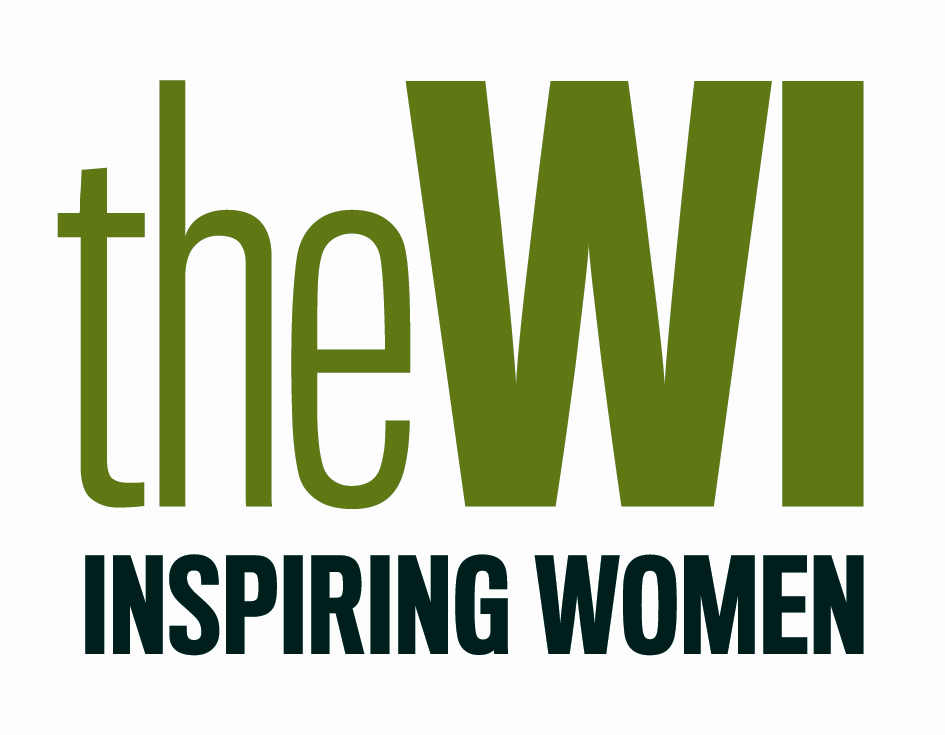 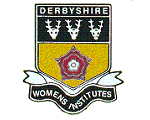 Derbyshire Federation of WIs2018         The Trustees Centenary Challenge	        2018‘Benefit to the Local Community’To celebrate the centenary of the WI in Derbyshire, each WI is asked to take on a project in their local area during 2018 to ‘give benefit to the local community’.The Project can be any number of things.  Something for your local hall where you meet, the local church, a small local charity, or even in the village or area itself where you see a need, but not an individual person.You may take the initial expenses from your WI funds to help you promote your idea, but these must be replaced.  You can have lots of fun doing this.  You will need to keep a record e.g. journal, photos, painting, etc to show how you go about raising the funds, promoting it through the press and bringing the project to a final completion within the time limit.The Centenary Challenge will be judged on the following criteria: the idea, the project record and the benefit for the local community.The challenge will run from 1st September 2017 – 31st July 2018 and the record of your project will need to be in the County Office by 30th November 2018 for independent judging.  The winners will be announced at the Annual Council Meeting in March 2019, and the entries will be displayed at the meeting. A prize of £100 will be given to the WI which achieves the aims of the Challenge, as evidenced in the record of the project.All WIs taking up the Centenary Challenge are asked to complete the slip below and return to DFWI HQ, Derbyshire House, Sherwin Street, Derby DE22 1GP before 31st July 2017....................................................................................................................................................................................................................DFWI				Trustees Centenary Challenge		      1st March 2017Name of WI .....................................................  Contact details .........................................................Brief outline of your project .............................................................................................................................................................................................................................................................................Who will benefit from the project?......................................................................................................